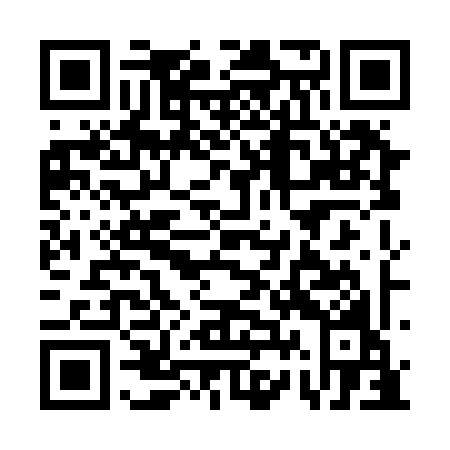 Prayer times for Fort Resolution, Northwest Territories, CanadaWed 1 May 2024 - Fri 31 May 2024High Latitude Method: Angle Based RulePrayer Calculation Method: Islamic Society of North AmericaAsar Calculation Method: HanafiPrayer times provided by https://www.salahtimes.comDateDayFajrSunriseDhuhrAsrMaghribIsha1Wed3:285:241:326:529:4111:372Thu3:275:211:326:539:4411:383Fri3:255:181:326:559:4611:394Sat3:245:151:316:569:4911:405Sun3:225:131:316:589:5111:426Mon3:215:101:316:599:5411:437Tue3:195:071:317:019:5711:448Wed3:185:041:317:029:5911:469Thu3:175:021:317:0310:0211:4710Fri3:154:591:317:0510:0511:4811Sat3:144:561:317:0610:0711:4912Sun3:134:541:317:0810:1011:5113Mon3:114:511:317:0910:1211:5214Tue3:104:481:317:1010:1511:5315Wed3:094:461:317:1210:1711:5516Thu3:084:431:317:1310:2011:5617Fri3:064:411:317:1410:2211:5718Sat3:054:391:317:1510:2511:5819Sun3:044:361:317:1710:2712:0020Mon3:034:341:317:1810:3012:0121Tue3:024:321:317:1910:3212:0222Wed3:014:291:317:2010:3512:0323Thu3:004:271:327:2110:3712:0524Fri2:594:251:327:2210:3912:0625Sat2:584:231:327:2410:4112:0726Sun2:574:211:327:2510:4412:0827Mon2:564:191:327:2610:4612:0928Tue2:554:171:327:2710:4812:1029Wed2:544:151:327:2810:5012:1130Thu2:534:141:327:2910:5212:1231Fri2:524:121:337:3010:5412:14